T.C.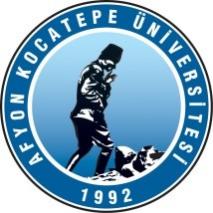 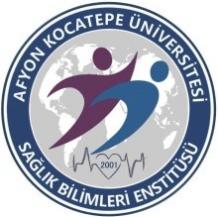 AFYON KOCATEPE ÜNİVERSİTESİ SAĞLIK BİLİMLERİ ENSTİTÜSÜPARAZİTOLOJİ ANABİLİM DALI YÜKSEK LİSANS DERSLERİ SINAV TARİHLERİDERSİNDERSİNSINAV TÜRÜSINAV TÜRÜDERSİN SORUMLU ÖĞRETİM ÜYESİNİNDERSİN SORUMLU ÖĞRETİM ÜYESİNİNARA SINAVARA SINAVARA SINAVDÖNEM SONUDÖNEM SONUDÖNEM SONUKODUADIYAZILISÖZLÜADI SOYADISİCİL NOORAN %TARİHİSAATİORAN %TARİHİSAATİVPY 226Artropodların Genel ÖzellikleriXProf. Dr. Hatice ÇiçekKA07114014.04.202211.006016.06.202211.00VPY 216Zoonoz Helmint EnfeksiyonlarıXProf. Dr. Esma KozanKA05104011.04.202214.006013.06.202214.00VPY 212Trematod EnfeksiyonlarıXProf. Dr. Feride SevimliKA07284012.04.202209.306014.06.202209.30VPY 210Parazitolojiye GirişXProf. Dr. Mustafa KöseKA12834013.04.202210.306015.06.202210.30